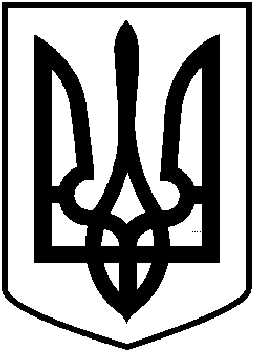 ЧОРТКІВСЬКА    МІСЬКА    РАДАВИКОНАВЧИЙ КОМІТЕТР І Ш Е Н Н Я ПРОЄКТ__ січня 2024 року 			Чортків					№ ___Про внесення змін до додатку 1 рішення виконавчого комітету від 20 травня 2021 року №256 «Про створення комісії з питань евакуації Чортківської міської територіальної громади та затвердження її складу»У зв’язку з організаційними змінами, відповідно до ст. 19, 20 і 33 Кодексу цивільного захисту України, постанови Кабінету Міністрів України від 30 жовтня 2013 року №841 «Про затвердження Порядку проведення евакуації у разі загрози виникнення або виникнення надзвичайних ситуацій» (із змінами), наказ Міністерства внутрішніх справ України від 10 липня 2017 року №579 «Про затвердження Методики планування заходів з евакуації»,  та керуючись статтею 52, частиною 6 статті 59 Закону України «Про місцеве самоврядування в Україні», виконавчий комітет міської радиВИРІШИВ:1.Внести зміни до додатку 1 рішення виконавчого комітету від 20 травня 2021 року №256 «Про створення комісії з питань евакуації Чортківської міської територіальної громади та затвердження її складу», шляхом викладення його в новій редакції, що додається.2.Визнати таким, що втратило чинність рішення виконавчого комітету від 20 вересня 2023 року № 239 «Про внесення змін до додатку 1 рішення виконавчого комітету від 20 травня 2021 року №256 «Про створення комісії з питань евакуації Чортківської міської територіальної громади та затвердження її складу».3.Контроль за виконанням рішення залишаю за собою.Міський голова                                                           Володимир ШМАТЬКОАлеся ВасильченкоМар’яна ФаріонВіталій ФикДодаток до рішення виконавчого комітету міської радивід __ січня 2024 року № __ПЕРСОНАЛЬНИЙ СКЛАДкомісії з питань евакуації Чортківської міської територіальної громадиКеруюча справами виконавчого комітету	 міської ради			Алеся ВАСИЛЬЧЕНКОШМАТЬКО Володимир Петрович-міський голова, голова комісіїГУРИНВіктор Михайлович-заступник міського голови з питань діяльності виконавчих органів міської ради -  заступник голови комісіїФИК Віталій Романович-головний спеціаліст відділу з питань надзвичайних ситуацій, мобілізаційної та оборонної роботи міської ради - секретар комісіїЧлени комісії:Члени комісії:Члени комісії:БОЙКО Надія Іванівна-начальник фінансового управління міської радиБРИНДЬОВолодимир Романович-начальник гідрологічної станції м. ЧортківБУРДЯК Ігор Іванович-староста Білівського старостинського округуВОЙЦЕХОВСЬКАНаталя Миколаївна-заступник міського голови з питань діяльності виконавчих органів міської радиВЕРБІЦЬКИЙ Богдан Михайлович-начальник Чортківського РТЦК та СПГРЕЩУКВасиль Степанович-начальник відділу архітектури та містобудівного кадастру міської радиГРИЦИК Ігор Михайлович -начальник управління соціального захисту та охорони здоров’я міської радиГОРДІЄНКОВіктор Михайлович	-начальник КП «Чортківське ВУВКГ» міської радиДРАБИНЯСТИЙВолодимир Орестович-староста Бичківського старостинського округу-КЛИЗУБ Ігор Зіновійович-начальник Чортківського управління з експлуатації газового господарстваМИХАЙЛЮКМикола Євгенович-завідувач Чортківського міськрайонного центру ДУ “Тернопільський ОЦКПХМОЗ України ” (за згодою) ОВОД Йосифа Йосипівна	-староста Горішньовигнанського старостинського округуПРОЦАКОлександр Ярославович-начальник Чортківського РВП ГУНП в Тернопільській області (за згодою)ПАНДРАКАндрій Ігорович-начальник Чортківського РЕМ (за згодою)ПАЧВААндрій Миколайович-начальник Чортківського районного управління Головного Управління Державної служби України з надзвичайних ситуацій у Тернопільській області  (за згодою)ПОЛІЩУК Людмила Миколаївна-начальник управління освіти, молоді та спорту міської радиРАТУШНЯКЯрослав Петрович-головний лікар КНП «Центр первинної медико-санітарної допомоги»РОМАНІВВіра Анатолівна-староста Скородинського старостинського округуФАРІОНМар’яна Сергіївна-начальник юридичного відділу міської радиШУЛЬСЬКИЙРостислав Борисович-головний лікаря КНП «Чортківської центральної міської лікарні»ШТИРА Оксана Степанівну-староста  Росохацького старостинського округуШЕТЕЛИНЕЦЬ Оксана Дмитрівна-начальник Чортківського управління Головного управління Держпродспоживслужби в Тернопільській області (за згодою)ЯРИЧ Володимир Ярославович-начальник відділу з питань надзвичайних ситуацій, мобілізаційної та оборонної роботи міської радиЯРЕМОВСЬКА Світлана Любомирівна                        -староста Пастушівського  старостинського округу